              Middlesex University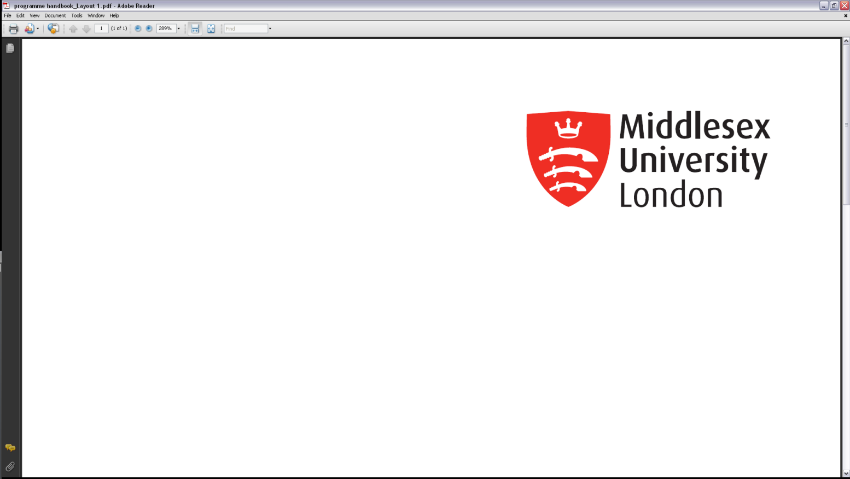 Academic Quality ServiceProgramme Suspension formLead MDX FacultyCollaborating MDX Faculty (if appropriate) Arts and Creative Industries  Business and Law Health, Social Care and Education Science and Technology Arts and Creative Industries  Business and Law Health, Social Care and Education Science and TechnologyNamed Entry award(s) i.e. what do students enrol onto e.g. BSc (Hons), MSc OR PG Dip OR PG Cert or MSc only? Ensure Foundation Years are includedNamed Exit award(s) and FY i.e. what named awards can students exit with below the entry award only (please include ordinary degree where relevant)Programme code(s)Programme typeCollaborative partner name In-house Joint Franchised ValidatedPlease indicate where (which campus(es)/partner(s) sites(s)) the programme runsPlease indicate where (which campus etc) the programme will be suspendedRationale for suspension Applicant status (number) ApplicantsApplicantsApplicantsApplicant status (number) Offers madeOffers madeOffers madeApplicant status (number) Offers acceptedOffers acceptedOffers acceptedApplicant status (number) Unconditional firmUnconditional firmUnconditional firmApplication routesUCASDirectUTTLast recruitment date i.e. 202210Academic term suspension effective from i.e. 202220Length of suspensionAlternative programme for applicantsProgramme titleProgramme titleProgramme titleProgramme titleProgramme titleProgramme titleProgramme codeAlternative programme for applicantsModules to be suspended (that only run on this programme)Modules to be suspended (that only run on this programme)Modules to be suspended (that only run on this programme)Module titleModule codeLast run e.g. 202310For in-house/Joint/Franchised programmes only.Summary of communication plan for current enquirers/applicants/offers (recruitment relationships team to agree and execute)For Joint/Franchised/Validated programmes only.Summary of plan for updating the Middlesex collaborative partner web page and partner website Faculty APQC approval dateSIGNATURES – Campus programmesSIGNATURES – Campus programmesSIGNATURES – Campus programmesSIGNATURES – Campus programmesTitleNameSignatureDateDirector of DBI campus (if applicable) Director of MRU campus (if applicable)